18.05.2020 r.Temat: Mnożenie i dzielenie liczb dodatnich.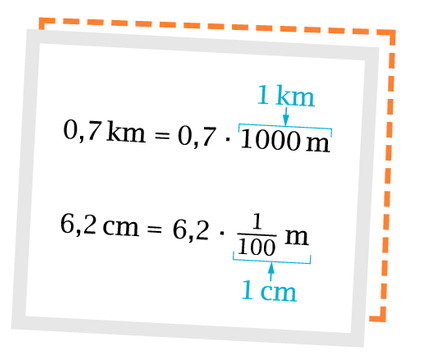 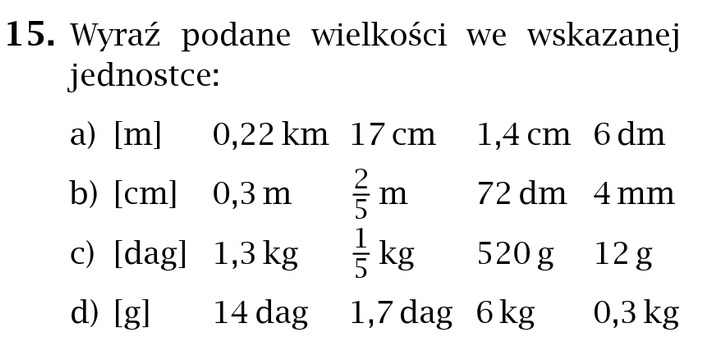 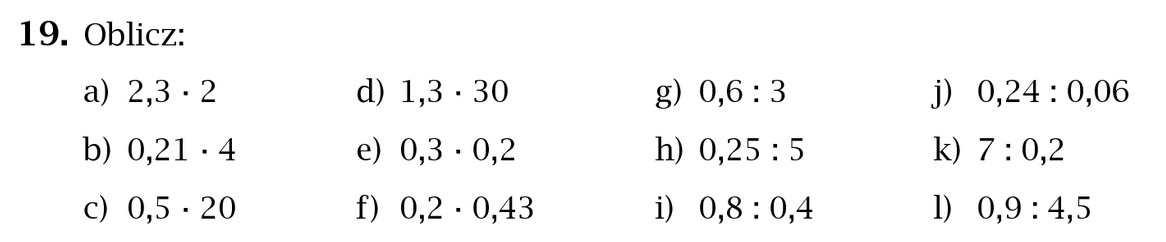 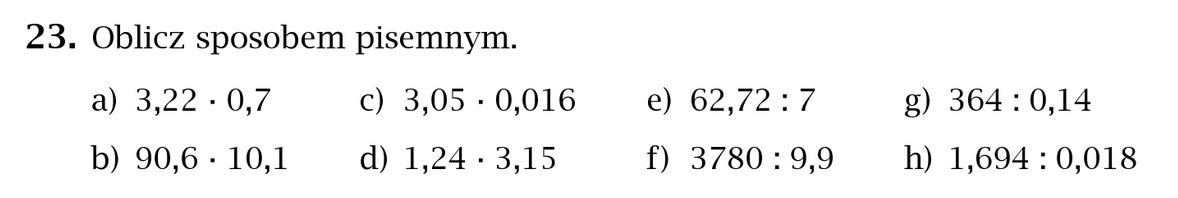 Wykonaj zadania i prześlij do mnie na maila dzisiaj do 16.00.